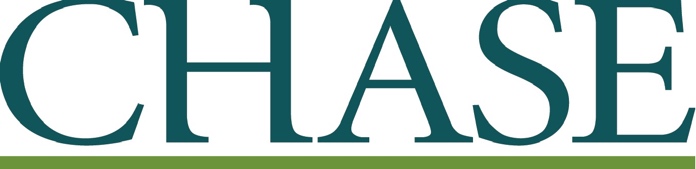 Planned Extension to your CHASE Studentship Application form Research councils expect doctoral projects to be designed and supervised in such a way that students are able to submit their thesis within the funded period.Please submit this form to your supervisory committee. NameInstitutionMode of study 		full time		part time 	Case for extension 	1. skills acquisition					2. complex methodology				3. innovation or collaboration	 			4. change to project		Please provide details of your case for extension, with reference to the criteria overleaf and including a revised project plan to submission (up to 500 words). Doctoral researcher signature & dateThe supervisory committee supports this application. Supervisor 1 NameSupervisor 1 signature & dateSupervisor 2 NameSupervisor 2 signature & dateCriteriaSkills acquisition: the candidate’s Training Needs Analysis has identified skills development needs and significant time will be needed to address these needs. There is a plan for how the development needs will be addressed. Training may already have been undertaken or started at the point of application.Complex methodology: the project has complex factors that require additional time; for instance, the project requires knowledge of a second field of research; or has creative or practice-based elements that will require additional time. There is a plan for how this additional time will be used.Innovation or collaboration: the project requires collaboration with an external organisation, or has other innovative elements that will require additional time. There is a plan for how this additional time will be used.Change to project: the project has changed during the first year in a way that will require additional time to complete.NotesThis form should not be used to request additional time due to issues unrelated to the project. Please see the CHASE handbook for support available to doctoral candidates, including paid sick leave. 